Задание подготовлено в рамках проекта АНО «Лаборатория модернизации образовательных ресурсов» «Кадровый и учебно-методический ресурс формирования общих компетенций обучающихся по программам СПО», который реализуется с использованием гранта Президента Российской Федерации на развитие гражданского общества, предоставленного Фондом президентских грантов.РазработчикЛысенко Ирина Владимировна, ГАПОУ «Тольяттинский индустриально-педагогический колледж»,Ковбасенко Антон Сергеевич, ГАПОУ «Тольяттинский индустриально-педагогический колледж»Назначение заданияЦелеполагание и планирование. Уровень IОП.02. Архитектура аппаратных средствТема: Персональный компьютер. СборкаВы устроились работать .net разработчиком в компании «SaitDeveloper». Это новая штатная единица, поэтому необходимо организовать рабочее место, где вы будете работать над разработкой дотнет приложений, веб и облачных приложений, разместите свой веб-сервер с локальным доменом, будете заниматься дизайном и версткой сайтов, разрабатывать игры. Организация готова потратить на организацию рабочего места 150 тыс. рублей. Вам поручили спроектировать свое рабочее место, подобрать мебель и компьютер с оргтехникой, поставив условие, что потом вы ничего не будете просить докупить или изменить на вашем рабочем месте. Изучите характеристики ПК, используемых в разработке и тестировании сложных приложений (источник 1). Ознакомьтесь с прайс-листами на оборудование для ПК (источник 2).Спланируйте закупку оборудования и компонентов для сборки ПКЗаполните таблицы.БланкИсточник 1Рабочее место .NET разработчика или трудности выбора идеальной конфигурации Запуская инженерный блог, мы обещали рассказывать о подходах, используемых в области анализа данных, и разработки технологий. Пару лет назад мы рассказывали о том, как организовано место наших .NET разработчиков, а сегодня решили поделиться с сообществом нашей усовершенствованной конфигурацией, которую используем в работе сейчас. Половина нашей команды разрабатывает на .NET, но почти все разработчики сменили специальное программное обеспечения Visual Studio и Resharper на Rider. Rider оказался заметно быстрее, чем Visual Studio с решарпером, и мы не устояли. Также из-за все большего количества проектов и файлов, нам пришлось разделить единый solution на несколько. Но нам все еще требуются быстрые машины, чтобы работа оставалась комфортной. Это большой проект: 26 приложений, 9 библиотек, 3 проекта с тестами, что в сумме на момент публикации статьи дает 4 312 файлов и более 60 тыс. строк кода. Плюс встроенный в винду IIS с компиляцией и запуском приложения на локальной машине, что накладывает повышенные требования к вычислительной мощности используемого оборудования.В начале этого года перед нами встала задача оборудовать еще несколько рабочих мест для разработчиков, мы решили поработать над существующей производительностью и подобрали новые комплектующие.На выбор подходящей конфигурации я потратил 4 недели и все еще не уверен, что все сделал правильно, поэтому решил, что мой опыт будет полезен сообществу, тем более, что вы всегда сможете скорректировать конфигурацию индивидуально под себя.С какими сложностями пришлось столкнуться:Поиск наиболее производительных компонентов конфигурации.Совместимость компонентов между собой.Неожиданно сложно оказалось выбрать магазин, в котором есть все комплектующие, услуги сборки, тестирования и т.д.КонфигурацияМониторыИх нужно минимум два - 1- для окна кода, 2- для перемещения по рабочему столу, папкам, запуска других программ.Критерии выбора: Матрица IPS, разрешение > 2500 px. К монитору мы приобрели крепление оказалось, что это здорово экономит место на столе и в целом очень удобно. Кронштейн стоит примерно 8000 руб.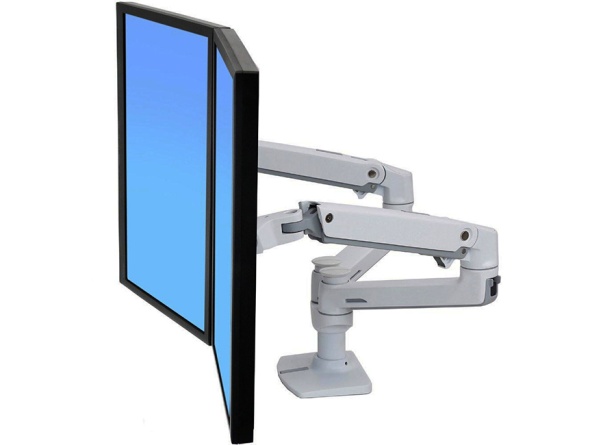 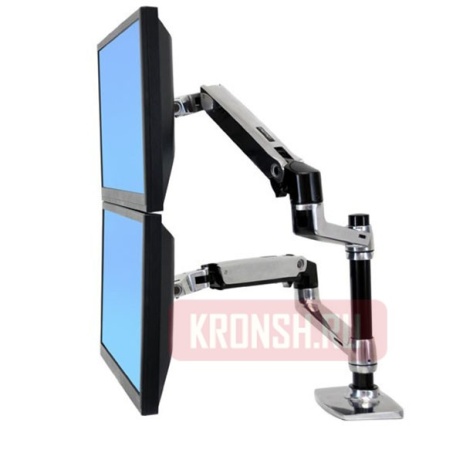 ПроцессорКритерий выбора: самый мощный из десктопных.Самый мощный из доступных сегодня для десктопов и досупный по цене Core i7 (сокет чипсет B460), чтобы точно не упираться в ограничения процессора в момент компиляции. Важно отметить, что цена на один и тот же процессор в разных магазинах колебаться от 23 до 34 тыс. р. в зависимости от марки и партии.ВидеокартаОсобенных требований к этому компоненту нет. Видеоадаптер с расширением на 2 видеовыхода отлично справляется с нашими задачами.Дисковая подсистема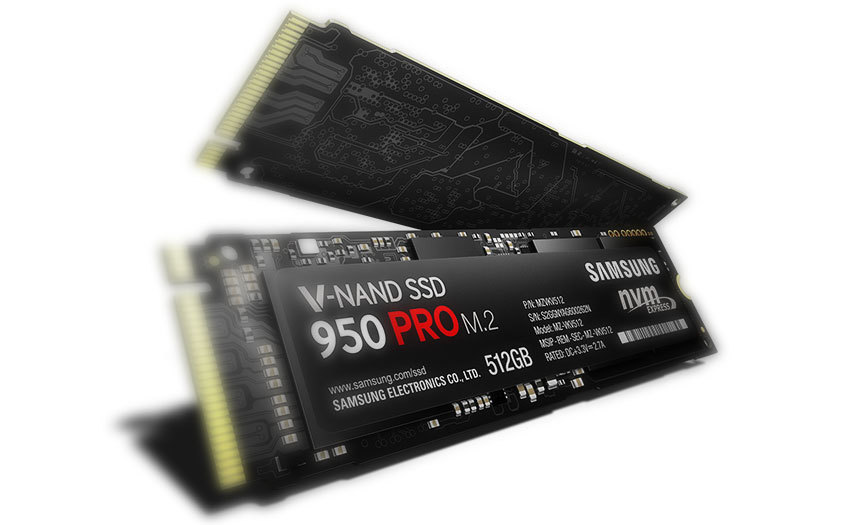 Критерий выбора: максимальная скорость работы из доступных для десктопов.Для наших задач важна дисковая производительность. Мое исследование тестов по производительности показало, что нужна модель SSD m.2 -одна из самых быстрых, а вот объема в 256 Гб нам вполне достаточно. Есть вероятность, что в будущем мы подумаем о рейде из этих дисков.Материнская платаКритерий выбора: подходящий сокет - разъем для процессора, разъем M.2 (разъем для диска SSD) правильного поколения и стандарта, два выхода DisplayPort + HDMI (очень важно).ПамятьКритерий выбора: не меньше 32 Гб, DDR4 XMP, частота.Компьютерный корпусКритерий выбора: БП снизу - говорят, так шумит меньше, форм-фактор и внешний вид.Блок питанияКритерия: высокая мощность и низкий уровень шума.Выбрали почти пальцем в небо, погуглили несколько моделей по шумности, взяли с запасом мощности в надежде, что кулер не будет разгоняться раньше времени.Система охлаждения процессораКритерий выбора: минимизация шума и цены, совместимость с процессором. КлавиатураКритерий: стандартная раскладка, тихие переключатели, черный цвет (практично), желательно иметь подставку под кисти рукМы часто практикуем парное программирование и устали от того, что у каждого своя клавиатура, потому что каждый раз, когда садишься за компьютер коллеги, чувствуешь себя крайне некомфортно, уходит много времени на привыкание, возникают трудности с печатью и т.д. Обсудили с командой ситуацию и решили стандартизировать клавиатуры. Важный фактор в таких клавиатурах это переключатели (кнопки).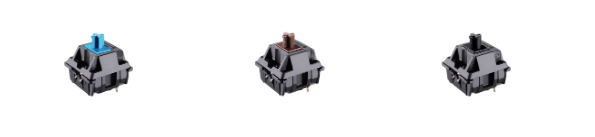 К примеру синие переключатели щелкаю очень громко, и многие отметили, что ход кнопки с ними не комфортен для печати. Поэтому у нас в команде были выбраны коричневые и черные переключатели, они тихие и комфортные для печати.Мышь. Критерий выбора - беспроводная, надежная.МФУКритерии: любой цветной, чтобы печатать макеты приложений для заказчиков, лазерный, потому что его нужно редко заправлять, надежный.Рабочий столКритерий: Регулируемая высота, размер не меньше 160 x 60 см, угловой. Выкатная тумба с выдвижными ящиками.КреслоКритерий: подголовник, подлокотники, регулирование высоты и наклона спинки, проветриваемый материал - например, сеткаэргономичная спинка.Перегородка (экран настольный)Для более удобной и комфортной работы, мы используем экраны для рабочего стола . Они создают личное пространство, поглощают лишний шум и помогают сосредоточиться.Итого на рабочее место выходит примерно 150 тыс. Много или мало? что сейчас гораздо дешевле чем 1 крутой ноутбук, что был у нас раньше, но, справедливости ради, добавлю, у того на борту гораздо больше оборудования (touchpad, колонки, камера и т.д.). Просто они нам не нужны, а вот два монитора взамен - это то, что нужно. Для наших разработчиков это отличная комплектация, которая отвечает всем запросам на 2020 год и значительно повышает продуктивность работы.Источник 2Прайс-листы на компоненты, устройства и мебель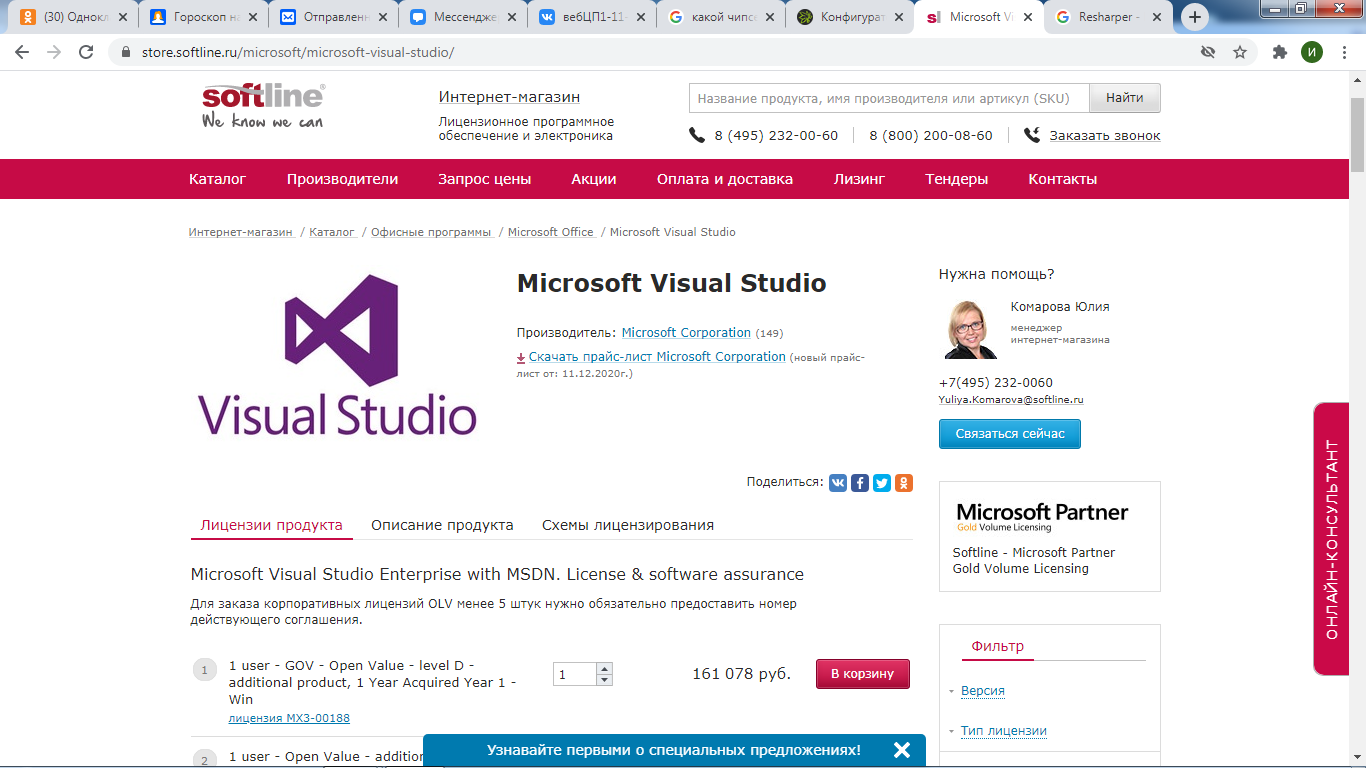 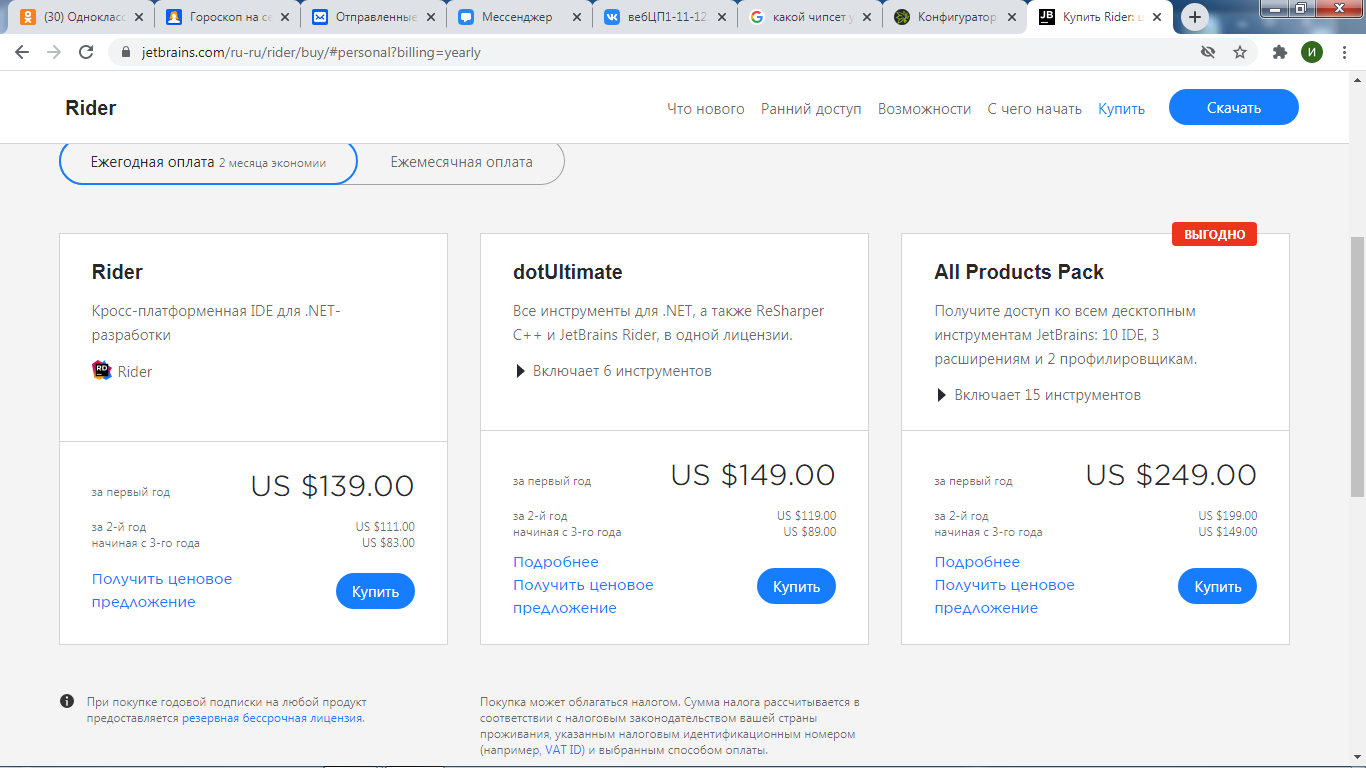 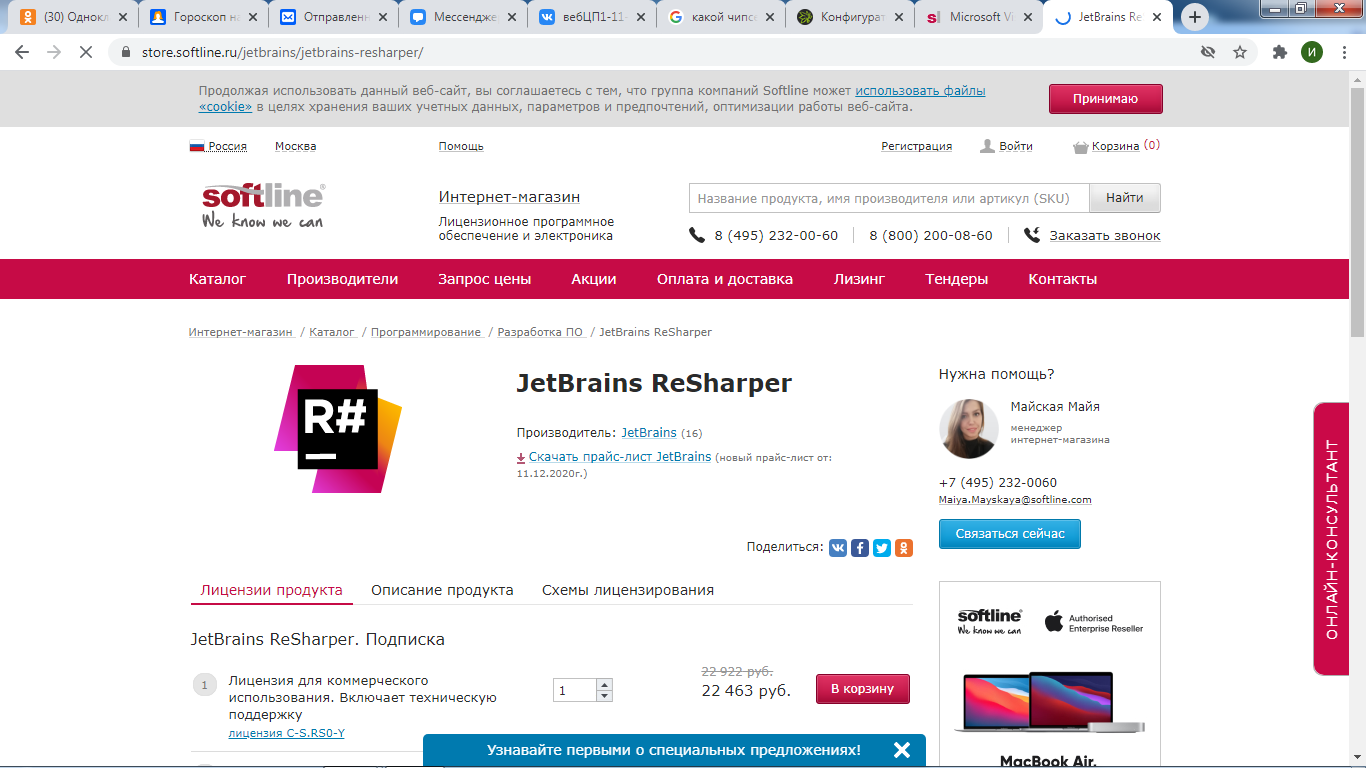 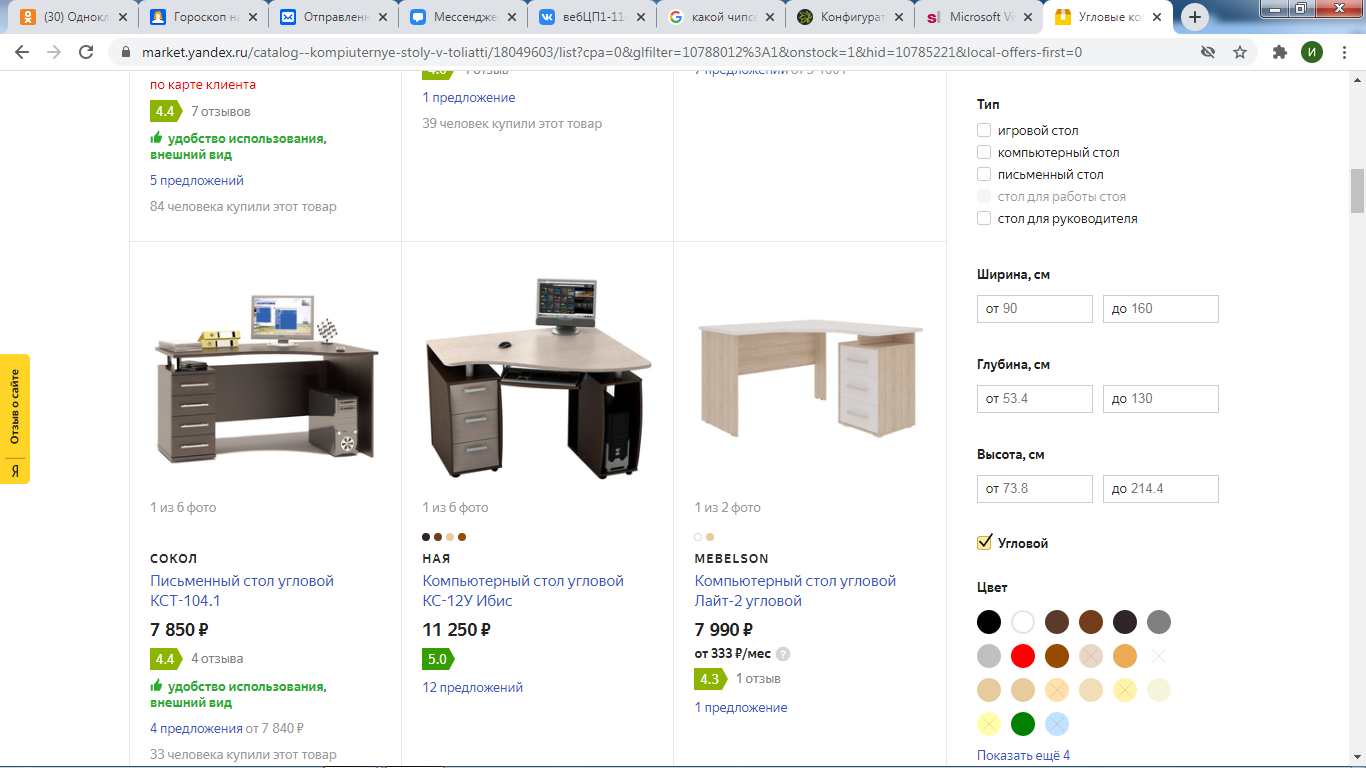 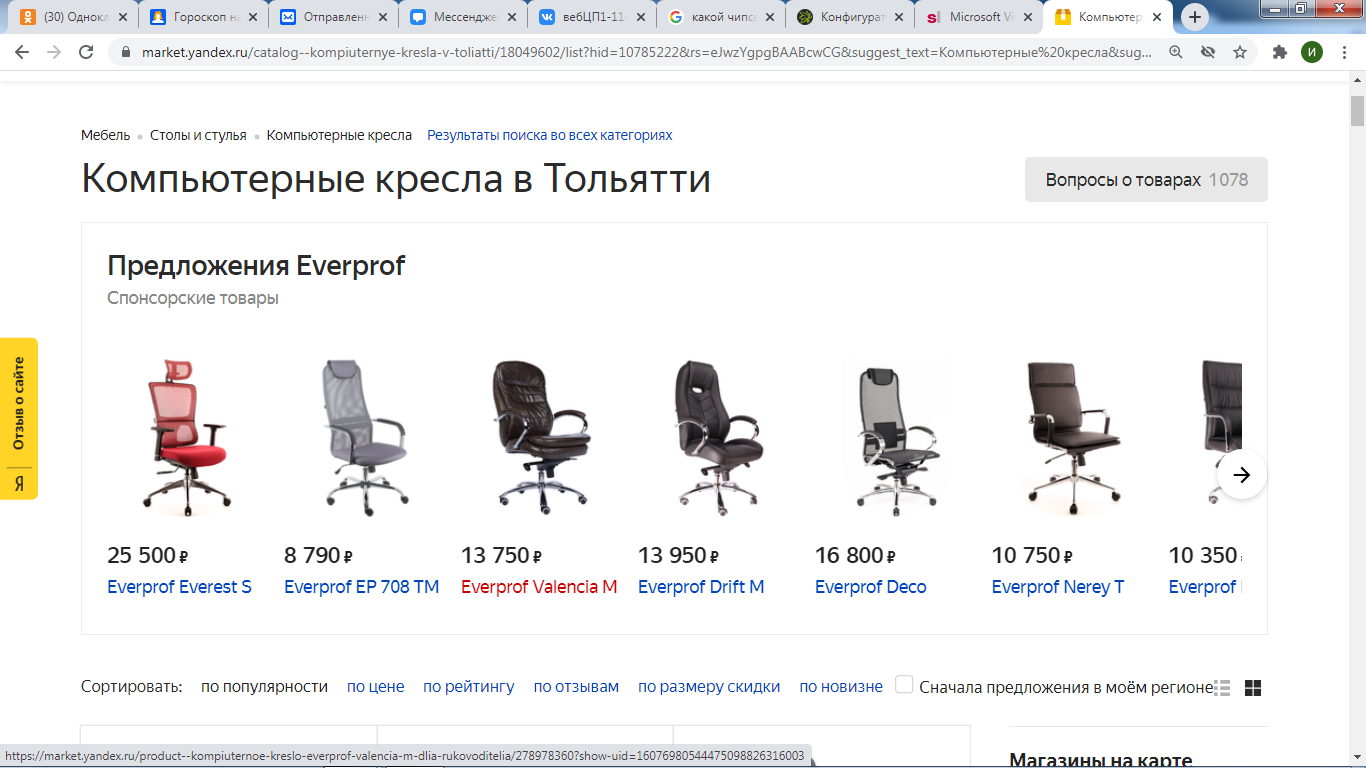 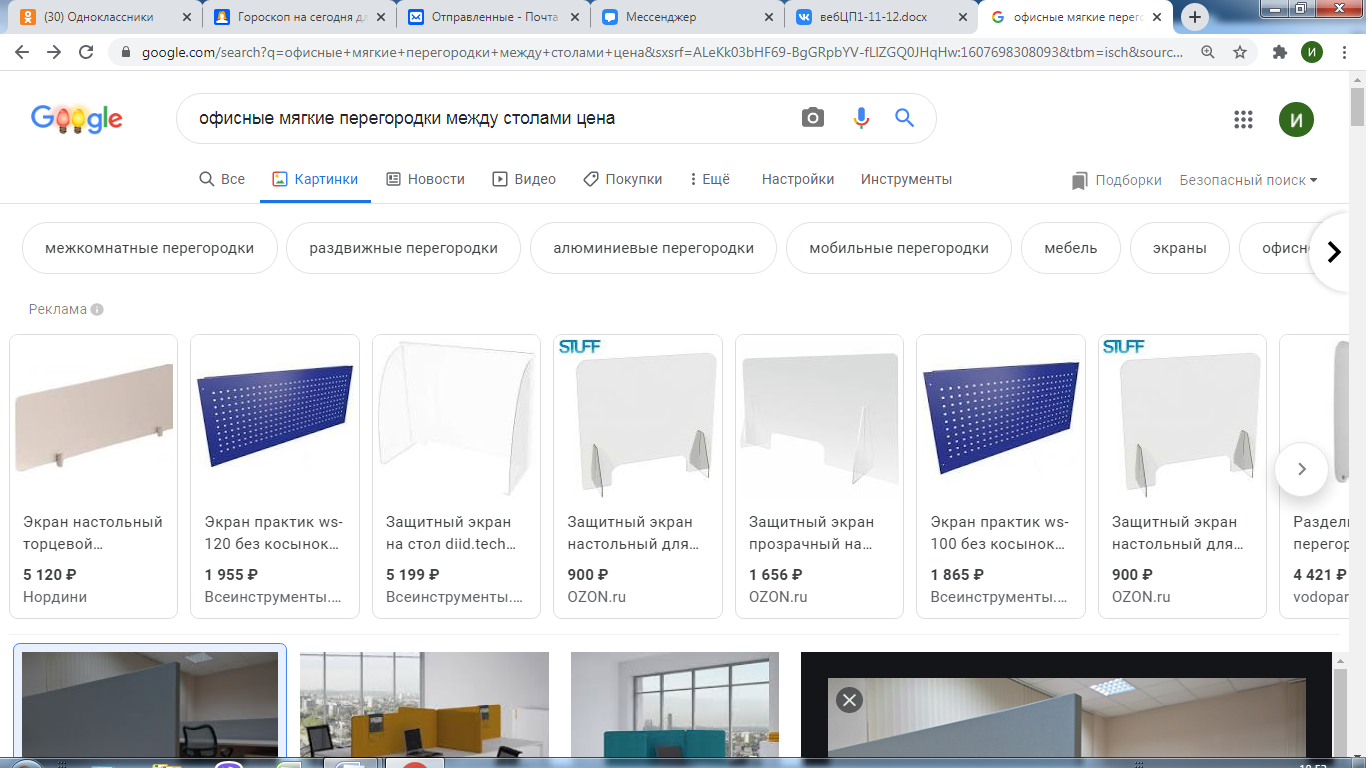 Использованы материалы источников:https://habr.com/ru/company/selectel/blog/518830/https://habr.com/ru/company/retailrocket/blog/301750/Сайты компьютерных магазиновИнструмент проверкиПодсчет баллов№ ппНаименование компонента ПКНазвание марки, модели, характеристикиКол-воЦенаСумма№ п/пНаименование внешнего устройства \ оборудования рабочего местаМарка \ модель \ характеристикаЦенаКол-воСтоимостьНазвание марки, модели, характеристикиЦенаКорпус ATX ZALMAN S2, Midi-Tower, без БП, черный.Расположение БП нижнее2870Корпус ATX AEROCOOL CS-1101, Midi-Tower, без БП, черныйРасположение БП верхнее1950Корпус mATX LINKWORLD VC-13M35, Micro-Tower, без БП, черныйРасположение БП верхнее1140Корпус mATX AEROCOOL CS-101, Desktop, 400Вт, черный [cs-101-vx-400w], Расположение БП верхнее3830Корпус mATX FORMULA GM-706W, Mini-Tower, без БП, белый, Расположение БП нижнее 1970Процессор AMD Ryzen 7 2700 Количество ядер 8 Количество потоков 16Частота 3.2 ГГц и 4.1 ГГц в режиме Turbo12390Процессор AMD Ryzen 7 1700 Количество ядер 8 Количество потоков 16Частота 3.0 ГГц и 3.7 ГГц в режиме Turbo10790Процессор INTEL Intel Core i7-10700F Количество ядер 8 Количество потоков 8Частота 3.6 ГГц и 4.9 ГГц в режиме Turbo29600Процессор INTEL Pentium Gold G5420 Количество ядер 2 Количество потоков 4Частота 3.8 ГГц5790Процессор INTEL Core i5 10400 Количество ядер 6 Количество потоков 12Частота 2.9 ГГц и 4.3 ГГц в режиме Turbo15490Устройство охлаждения (кулер) DEEPCOOL REDHAT, 140 ммУровень шума вентилятора 13 - 31 дБНазначение кулера для бренда AMD/Intel3290Устройство охлаждения (кулер) INTEL E97379Уровень шума вентилятора 18 - 38 дБНазначение кулера для бренда Intel 410Устройство охлаждения (кулер) ZALMAN CNPS9X OptimaУровень шума вентилятора 16 - 26 дБНазначение кулера для бренда AMD/Intel 1980Устройство охлаждения (кулер) DEEPCOOL GAMMAXX 200 V2Уровень шума вентилятора 18 - 24 дБНазначение кулера для бренда AMD/Intel1100Устройство охлаждения (кулер) DEEPCOOL ICE BLADE 100 PWMУровень шума вентилятора 15 - 29 дБНазначение кулера для бренда AMD/Intel870Материнская плата ASROCK A320M-HDV R4.0Чипсет AMD A320 Разъемов M.2 1 Разъемов HDMI 1 Разъемов Display Port - 3290Материнская плата GIGABYTE B460MЧипсет Intel B460 Разъемов Display Port 1 Разъемов HDMI 1 Разъемов M.2 16490Материнская плата ASROCK B460M-HDVЧипсет Intel B460 Разъемов HDMI 1 Разъемов Display Port -6290Материнская плата GIGABYTE GA-E6010N Интегрированный AMD E1 6010 Разъемов Display Port 0 Разъемов HDMI 0 Разъемов DVI - 13260Материнская плата MSI H310M PRO-VDH PLUSЧипсет Intel H310 Разъемов DVI 1 Разъемов HDMI 0 Разъемов M.2 11800Блок питания ACCORD ACC-350W 450 Вт 60 дБ1850Блок питания AEROCOOL KCAS PLUS 1000GM 1000ВТ 16 - 26 дБ10500Блок питания THERMALTAKE Smart RGB 700, 700Вт, 120мм 700Вт 20 дБ4760Блок питания THERMALTAKE Smart RGB 600, 600Вт, 120мм, 600Вт 30 дБ4510Блок питания THERMALTAKE Toughpower RGB 850Вт 60 дБ16150Модуль памяти PATRIOT Viper Steel PVS48G300C8S DDR4 - 8 ГБ 30002750Модуль памяти CORSAIR Vengeance XMP CMK16GX4M2B3000C15R DDR4 - 2x8 ГБ 30006860Модуль памяти AMD R322G805U2S-UGO DDR2 - 2ГБ 8001290Модуль памяти CORSAIR Value Select CMSO4GX3M1C1600C11 DDR3L - 8ГБ 16001990Модуль памяти PATRIOT Viper 3 PV316G160C9K DDR3 - 16 ГБ 16005490Жесткий диск WD Blue WD10SPZX 1 ТБ 5400 об/мин3790Жесткий диск TOSHIBA L200 HDWL120UZSVA 1 ТБ 7600 об/мин5890SSD накопитель WD Blue WDS500G2B0A 500ГБскорость записи / чтения 540 Мб/с5290SSD накопитель WD Blue WDS256G2B0B 256ГБ скорость записи / чтения 540 Мб/с2790Жесткий диск WD Blue WD20SPZX 2 ТБ 5400 об/мин5990Видеокарта MSI nVidia GeForce GT 710 Объем видеопамяти 1 ГБ Разъемы 1 DVI2850Видеокарта POWERCOLOR AMD Radeon R7 250 Объем видеопамяти 2 ГБ Разъемы 2 4500Видеокарта MSI nVidia GeForce GTX 1050TI , GeForce GTX 1050 Ti 4GT LPОбъем видеопамяти 4 ГБ Разъемы 312220Видеокарта SAPPHIRE AMD Radeon RX 570 , 11266-37-20G PULSE RX 570 8G ITXОбъем видеопамяти 8 ГБ Разъемы 317900Видеокарта GIGABYTE nVidia GeForce 210 , GV-N210D3-2GIОбъем видеопамяти 2 ГБ Разъемы 33320Монитор IIYAMA XUB2792QSU-B1 27", черныйРазрешение экрана 2560x1440 Тип матрицы IPS9000Монитор DELL P2720D 27", черныйРазрешение экрана 2560x1440 Тип матрицы IPS26490Монитор ACER Nitro VG272UPbmiipx 27", черный Разрешение экрана 3840x2160 Тип матрицы IPS34780Монитор BENQ PD2500Q 25 Разрешение экрана 3840x2160 Тип матрицы IPS24780Монитор PHILIPS 203V5LSB26 Разрешение экрана 1600x900 Тип матрицы IPS5220Клавиатура MICROSOFT Wired 600, USB, черный Тип соединения проводная Интерфейс USB850Клавиатура A4 KR-750 белая Тип соединения проводная Интерфейс USB620 Клавиатура OKLICK 777G PSYCHO, USB, c подставкой для запястий и RGBТип соединения проводная Интерфейс USB1120Клавиатура OKLICK 490ML белая Тип соединения проводная Интерфейс USB1130Клавиатура LOGITECH K400 Plus Тип соединения беспроводнаяТип беспроводного соединения Радиоканал2380Мышь LOGITECH B170, оптическая, беспроводная, USB, черныйТехнология оптическая Тип соединения беспроводная630Мышь OKLICK 815G INFERNO Технология оптическая Тип соединения проводная740Мышь A4 Bloody V8 Технология оптическая Тип соединения проводная1390Мышь RAZER Basilisk X HyperSpeed Технология оптическая Тип соединения беспроводная5790Мышь DEFENDER Event MB-754 Технология оптическая Тип соединения проводная310МФУ лазерный HP Color LaserJet Pro M479dw Технология печати лазерныйТип печати цветной 32500МФУ лазерный KYOCERA Ecosys M5521cdn Технология печати лазерныйТип печати цветной32240МФУ лазерный BROTHER DCP-L3550CDW Технология печати светодиодныйТип печати цветной31350МФУ лазерный BROTHER DCP-L2520DWR Технология печати светодиодныйТип печати цветной 18490МФУ светодиодный XEROX WorkCentre 6515DNI Технология печати лазерныйТип печати черно-белый48100№Наименование компонента ПКНазвание марки, модели, характеристикиКол-воЦенаСуммаСистемный блок1Корпус системного блокаКорпус mATX FORMULA GM-706W, Mini-Tower, без БП, белый, Расположение БП нижнее1197019702ПроцессорПроцессор INTEL Core i7 9700K130000300003Система охлаждения процессора (кулер)INTEL E9737914104104Материнская платаGIGABYTE B460M1649064905Блок питанияAEROCOOL KCAS PLUS 1000GM110500105006Оперативная памятьCORSAIR Vengeance XMP CMK16GX4M2B3000C15R DDR4 - 2x8 ГБ26860137207Накопитель SSD накопитель WD Blue WDS256G2B0B 256ГБ1279027908ВидеокартаGIGABYTE nVidia GeForce 210133203320Внешние устройства1МониторIIYAMA XUB2792QSU-B1 27",29000180002Кронштейн1800080003КлавиатураOKLICK 777G PSYCHO, USB, c подставкой для запястий1112011204МышьLOGITECH B17016306305МФУлазерный KYOCERA Ecosys M5521cdn13224032240Мебель1СтолКСТ 14.11785078502КреслоСерое сетчатое1879087903ПерегородкаЗащитный экран настольный1900900ИТОГО147030Итоговая сумма указана верно 1 баллИтоговая сумма указана с ошибкой, но не превышает 150000 руб.0 балловИтоговая сумма превышает 150000 руб.0 баллов, 
проверка 
прекращенаЗа каждое верно заполненное наименование компонента ПК1 баллМаксимально8 балловЗа каждую верно указанную марку и цену компонента ПК1 баллМаксимально8 балловЗа каждое верно заполненное наименование внешнего устройства1 баллМаксимально5 балловЗа каждую верно указанную марку и цену внешнего устройства1 баллМаксимально5 балловЗа верно указанное количество и стоимость мониторов1 баллЗа верно указанное количество и стоимость оперативной памяти1 баллМаксимальный балл29 баллов